TANDA PERSETUJUAN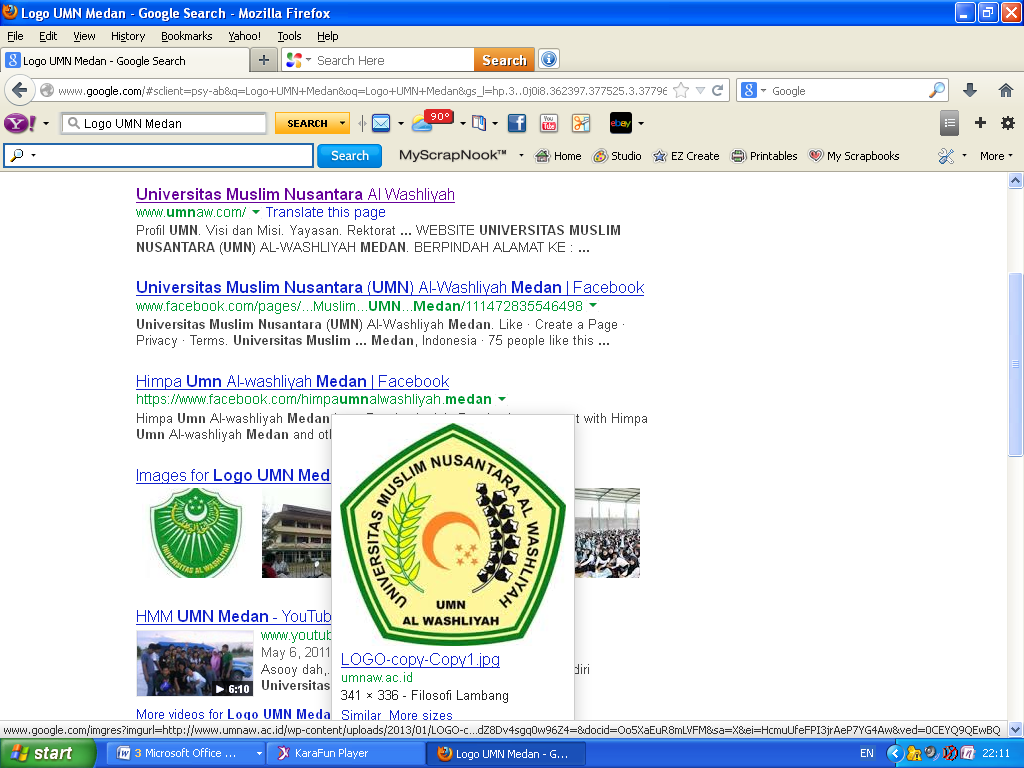 NAMA			: NABILA ARSYI LUBISNPM		: 173114038FAKULTAS			: EKONOMIPROGRAM STUDI			: MANAJEMENJENJANG PENDIDIKAN	: STRATA SATU (S-1)JUDUL		: “PENGARUH PELATIHAN DAN DISIPLIN KERJA TERHADAP KINERJA PADA PEGAWAI DINAS PENDIDIKAN KABUPATEN DELI SERDANG”PEMBIMBINGSari Wulandari SE., M.SiNIDN. 0121078704Diuji Pada Tanggal	:Judicium	:PANITIA UJIANKETUA				SEKRETARISDr. KRT Hardi Mulyono K Surbakti	    Dr. Anggia Sari Lubis, SE., M.SiNIDN. 0111116303				    NIDN. 0129078701